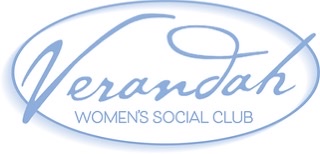 GENERAL INFORMATION SHEETVISIONCreated to be inclusive of all women who are members of Verandah Club who wish to participate, in order to socialize, share their unique talents and enjoy each other’s company, fostering connection, belonging and community among female members at Verandah.WHAT IS IT?VWSC is a member sponsored, Verandah Club supported social club for women members of The Verandah Club.	
WHO ARE WE?We are female Verandah members who want to:Meet other female members and socializeBuild friendshipsShare knowledge and skills and learn something newPlan, organize, and engage in activities and events that are geared toward women Have fun!WHAT DO WE DO? In conjunction with Verandah’s Social Director and Verandah Club Management, we research, plan, organize and participate in various social events that offer interactive workshops, keynote speakers, and entertainment, including luncheons, cocktail parties, and other social group functions.WHO CAN JOIN?The Verandah Women’s Social Club is open to ALL women who are members of the Verandah Club. WHY PARTICIPATE?Spending time in the company of like-minded women can add a great deal of value to your life. Why not open yourself up to sharing new experiences with the dynamic and inspirational women at the VWSC? You’ll be glad you did!BE A PRESENTER!We are lucky to have so many interesting, talented, and knowledgeable members in Verandah.  If you, or someone you know, might be interested in doing a (large or small group) presentation or interactive workshop, or share your unique talent in some other way for the Verandah Women’s Social Club, or if you have ideas, suggestions, or helpful thoughts, please be sure to contact us.GET INVOLVEDVolunteer to help, meet new friends, and have fun!VERANDAH WOMEN’S SOCIAL CLUB BOARD:Eva Fix, President; Debbie Piva, Vice President and Treasurer; Lolly Dentkos, Secretary; and Stephanie Newman, Membership Director. VOLUNTEER OPPORTUNITIES: Ideas/Activities - Research and suggest new events of all kinds. Talk with other members/women and gather ideas to submit to Board for consideration.Decorations – Provide appropriate decorations, research options for displays, centerpieces, etc., and source as needed for events.Historian/PR – Take photos of special events; help promote upcoming events via social media, flyers, and through Club publications.Ambassadors – Create excitement, recruit and invite all women members of Verandah Club to participate in this fully inclusive new clubPresenter - We are lucky to have so many interesting, talented, and knowledgeable members in Verandah.  If you, or someone you know, might be interested in doing a (large or small group) presentation or interactive workshop or share your unique talent in some other way for the Verandah Women’s Social Club, or if you have ideas, suggestions, or helpful thoughts, please be sure to contact Eva Fix at evafix11@gmail.com.EVENT IDEAS:Fashion ShowPurse swap (other, clothing, jewelry, small kitchen appliance you don’t use….)Artist/talent sharing (our residents as volunteers)Game days (Hand & Foot, Rummy cube, Bingo)Cookie exchange/Book exchangeVendor Event for gift shoppingHat contestHigh TeaPossible charitable events Author talksOpen to suggestions!VERANDAH WOMEN’S SOCIAL CLUB (VWSC)PROPOSED SCHEDULE FOR 2022-2023 SEASONTHURSDAY, OCTOBER 13, 20225:00 – 7:30 PMWelcome Back Little Black Dress Cocktail PartyTHURSDAY, NOVEMBER 3, 20225:00 – 7:30 PMCelebration of the Women of Verandah Dinner with Guest speakers, Sharon Coburn (Sugar Plum/Garage Sale), Stephanie Levin (Sew & Sews/Social Butterflies), Lisa Z (Swing Singers), Stephanie Newman (VWSC) TUESDAY, DECEMBER 6, 2022 5:00 – 7:30 PM Cocktail Party with Pop Up Vendor Fair (Sip, Shop)THURSDAY, JANUARY 19, 20235:00-7:30 PMBook Event Cocktail PartyThe Lost Apothecary.  Sarah Penner, Author MONDAY, FEBRUARY 6, 2023 12:00 – 2:30 PM VWSC Fashion Show and Luncheon TUESDAY, APRIL 4, 2023 5:00 – 7:30 PM Cocktail Party – Elvis ImpersonatorAdditional events may be added as schedule permits. Suggestions/comments are welcome: evafix11@gmail.comFREQUENTLY ASKED QUESTIONSWhat is VWSC?The Verandah Women’s Social Club (VWSC) was created to be inclusive of all women members of The Verandah Club who wish to participate, socialize, meet new people, share their unique talents, and enjoy each other’s company, fostering connection, friendship, belonging and community among female members at Verandah – and to have FUN!Why participate?Spending time in the company of like-minded women can add a great deal of value to your life. Why not open yourself up to sharing new experiences with the dynamic and inspirational women at the VWSC? You’ll be glad you did!Who can join?  The Verandah Women’s Social Club is open to ALL women who are members of the Verandah Club.Are there dues?Yes $25 annually, payable before the first event of the season. Our season runs from September – August, for example, September 2022 – May 2023 will be the next season. We accept checks (payable to Debra Piva/VWSC), Venmo (@ Debra-Piva-VWSC), or cash.  We are unable to accept credit cards at this time.  Debra’s mailing address is 3511 Lakeview Isle Court, Ft Myers, FL 33905Where does the money go?The monies collected will be used to fund the events that we will be offering (registrations, fees, catering, decorations, flowers, office supplies, speaker expenses, printing, prizes, supplemental food/beverage offerings, etc). With the skyrocketing rise in costs of goods, we find we are often supplementing the offerings we get from Verandah Club for our events. We try to make each event a little special in some way and it costs money to do that.  We strive to fairly manage the monies in the most effective, efficient, and economical manner to maximize the value of our events.Can guests attend events?Yes, your guests are very welcome if space is available.  We will likely charge a nominal fee for this depending on the event.Is this a charitable organization?We are a social club and are not a tax-exempt organization.  We have raised money for charity in the past and we may explore doing additional charitable events in the future.